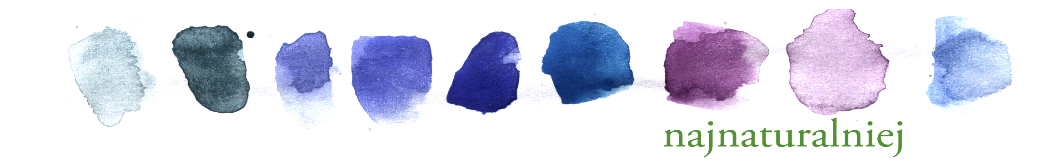 Imię i nazwisko ____________________________________Data urodzenia ____________________________________Wzrost ______________Masa ciała ___________Telefon _____________Email  ______________________Wykonywany zawód ___________________Na jakie choroby chorujesz? ………………………………………………………………………………………………………………………………………………………….………………………………………………………………………………………………………………………………………………………….Jakie choroby przewlekłe pojawiały się w rodzinie? ………………………………………………………………………………………………………………………………………………………….………………………………………………………………………………………………………………………………………………………….Czy jesteś na coś uczulony? ………………………………………………………………………………………………………………………………………………………….Jaką formę aktywności fizycznej wybierasz? Jak często?………………………………………………………………………………………………………………………………………………………….Ile płynów wypijasz w ciągu dnia? Jakie?………………………………………………………………………………………………………………………………………………………….Jak często spożywasz alkohol? Jaki rodzaj? ………………………………………………………………………………………………………………………………………………………….Czy palisz papierosy? …………………………Czy w przeszłości stosowałeś jakieś diety? Jakie?………………………………………………………………………………………………………………………………………………………….Czy jadasz poza pomem? Gdzie? Jak często?………………………………………………………………………………………………………………………………………………………….………………………………………………………………………………………………………………………………………………………….Wymień suplementy diety, zioła, witaminy jakie stosujesz z własnej inicjatywy oraz ich firmę:………………………………………………………………………………………………………………………………………………………….………………………………………………………………………………………………………………………………………………………….Wymień leki i suplementy przepisane przez lekarza i w związku z jakimi dolegliwościami:………………………………………………………………………………………………………………………………………………………….………………………………………………………………………………………………………………………………………………………….Jak często się wypróżniasz?  …………………………Które z objawów przewodu pokarmowego zaobserwowałeś u siebie w przeciągu ostatnich 3 miesięcy? Inne objawy?Które z poniższych dotyczą Twojego apetytu:Wymień 3 główne powody konsultacji w kolejności od najważniejszego do najmniej istotnego………………………………………………………………………………………………………………………………………………………………………………………………………………………………………………………………………………………………………………………………………………………………………………………………………………………………………………Przykładowy dzienny jadłospisŚniadanie………………………………………………………………………………………………………………………………………………………………………………………………………………………………………………….…………………………………………………….II śniadanie…………………………………………………………………………………………………………………………………………Obiad..…………………………………………………………………………….………………………………………………………………….……………………………………………………………….………………………………………………………………………………………….Podwieczorek………………………………………………………………………………………………………………………………………Kolacja…………………………………………………………………………………………………………………………………………………..………………………………………………………………………………………………………………………………………………………….…………………………………..			……………………………………………….                Data					      Podpismdłościhemoroidywzdęcianiestrawione resztki w stolcukrwawienie dziąsełgazy śluz lub tłuszcz w stolcusuchość w ustachodbijaniezaparciazgagakrew w stolcubiegunkitrudności w przełykaniuwymiotyintensywny zapach stolcaaftyInne – jakie?……………………………….przewlekłe zmęczenienastroje depresyjnebolesne menstruacjewahania nastrojuskurcze mięśniInne – jakie?zimne stopy, dłoniebóle stawów…………………………………wzmożone uczucie gorącawypadanie włosów…………………………………wzmożone uczucie zimnałamliwe paznokcie…………………………………bóle głowyproblemy ze snemnapadowe jedzenieduże porcjewzmożone pragnieniebrak apetytuzmęczenie po posiłkutrudności z utratą masy ciaławzmożona chęć wzmożona chęć trudności z przybraniem masy ciałana słodkiena słonepodjadanie między posiłkami